Promoção e responsabilidade da Academia Fluminense de Letras com o objetivo de fomentar a produção literária e estimular autores na promoção de diferentes reflexões sobre princípios, valores, saberes e pensamentos.Temas: O professor e seus dilemas atuais; A Educação em tempos da Internet; O papel social de uma academia literária; A Ética no cotidiano do brasileiro; Cultura, Ética e seus dilemas no mundo virtual.Modalidades: Contos, poesias e/ou crônicasPremiação: 10/11/2018 (na Jornada Cultural de Nova Friburgo)A Academia Fluminense de Letras - Academia de Letras Oficial do Estado do Rio de Janeiro – tem o prazer de divulgar o resultado do seu Concurso Literário de Crônicas, Poesias e Contos, de 2018 com o tema “Educação, Cultura e Ética” (conforme os itens previstos no edital - itens 8.2, 8.3, 8.6, 9.1, 9.3 e 9.4).​CRÔNICAS1º colocado:Jonaedson Carino Moreira (Jota Carino) – Niterói - RJPseudônimo: Mário MeirellesCrônica: A LUZ DO FUTURO ou O VELHO MESTRE E A INTERNET2º colocado:Suellen Raquel da Silva – Jacareí - SP     Pseudônimo: Susan EllenCrônica: BRINCANDO DE VERDADES3º colocado:Eduardo Antonio Klausner – Niterói - RJPseudônimo: Accursio Braziliense ConstantCrônica: CRÔNICA DE UM ESTAGIÁRIO4º colocado:Daniel Kazahaya – Osasco - SP            Pseudônimo: Curió da MadrugadaCrônica: OK, GOOGLE: O QUE É SER PROFESSOR?5º colocado:Edileuza Bezerra de Lima Longo - São Paulo - SPPseudônimo: Edih LongoCrônica: O PAÍS DE ALICE6º colocado:Isabella Ribeiro Marinuzzi  - Itapemirim - ESPseudônimo: Moara MoiraCrônica: EU E MEUS DILEMAS7º colocado:Elizabeth Jardim Santos – Niterói - RJ   Pseudônimo: Elizabeth JardimCrônica: CRÔNICA DE UM CADERNO SEM CAPA8º colocado:Renato Rivello Amaral - São José do Calçado - ES     Pseudônimo: Gonçalo BeatrícioCrônica: PRECONCEITO LINGUÍSTICO9º colocado:Antônio de Pádua Ribeiro dos Santos – Parnaíba - PIPseudônimo: RobespierreCrônica: PREGAÇÃO AOS CACHORROS10º colocado:Wilson Duarte – Itatiba - SP       Pseudônimo: MayoCrônica: O PROFESSORPOESIAS1º colocado:Alessandra Figueiró Thornton – Porto Alegre - RSPseudônimo: Ale ThorPoesia: MENINO DE RUA2º colocado:João Romário Fernandes Filho – Fortaleza - CE           Pseudônimo: ArgesPoesia: FOGUEIRAS3º colocado:Isabel Florinda Furini – Curitiba - PRPseudônimo: Amar AmarantoPoesia: O FOGO DAS LETRAS4º colocado:Monize Luiz Santos – José Bonifácio - SPPseudônimo: MonaPoesia: AULA5º colocado:Hugo Bergamasco Morais  - Maringá - PRPseudônimo: José UriasPoesia: DILEMA DO “MESTRE”, DILEMA DA EDUCAÇÃO6º colocado:Pedro Diniz de Araujo Franco - Rio de Janeiro - RJPseudônimo: Nereu LacerdaPoesia: TEMPOS MODERNOS - 20187º colocado:Bruno do Nascimento Santos – Niterói - RJ     Pseudônimo: Bruno SowerPoesia: DILEMAS DE PROFESSOR8º colocado:Gisely Maria de Oliveira - Cupira - PE    Pseudônimo: Maria DulcePoesia: A INTERNET COMO INSTRUMENTO DA EDUCAÇÃO9º colocado:Josiane Alves dos Santos   – Teixeira de Freitas - BAPseudônimo: Júlia AlvesPoesia: CON/STA/TAÇÃO10º colocado:Júlia Dias Oliveira Rosa – Uberlândia - MG      Pseudônimo: Dias RosaPoesia: SOCIEDADE XX.ICONTOS1º colocado:Regina Ruth Rincon Caires – Araçatuba - SPPseudônimo: Rosália MerendeiraConto: VALENTIM2º colocado:Vito Cesar de Oliveira Manzolillo  – Rio de Janeiro - RJPseudônimo: George SalvianoConto: A DAMA DO ESCRITÓRIO3º colocado:Sérgio Corrêa de Siqueira  – Cachoeira do Campo - MGPseudônimo: RusticusConto: DÁ UM GOOGLE4º colocado:José Eduardo Borges da Costa – Monte Alto - SPPseudônimo: Eduardo CostaConto: GENTE INOCENTE5º colocado:Renato Rivello Amaral - São José do Calçado - ESPseudônimo: Gonçalo BeatrícioConto: AMOR SEM PRECONCEITO6º colocado:Géssica Maria Menino – São Paulo - SPPseudônimo: MimusConto: A VIDA DE UM CASAL DE PROFESSORES7º colocado:Mauro Guidi Signorelli – Piracicaba - SPPseudônimo: Marcos MontassucarConto: CONTINUA DESCENDO QUE A GENTE QUER SUBIR8º colocado:Eduardo Antonio Klausner – Niterói - RJPseudônimo: George Cesar Beccaria TavaresConto: LEGÍTIMA DEFESA9º colocado:Regina Lopes Maciel – Poços de Caldas - MGPseudônimo: Judik ThasConto: VIGÍLIA10º colocado:Guilherme Souto Sanchez – São Paulo - SP     Pseudônimo: Leôncio FerreiraConto: RETROALIMENTAÇÃO (A ÉTICA NO COTIDIANO DO BRASILEIRO)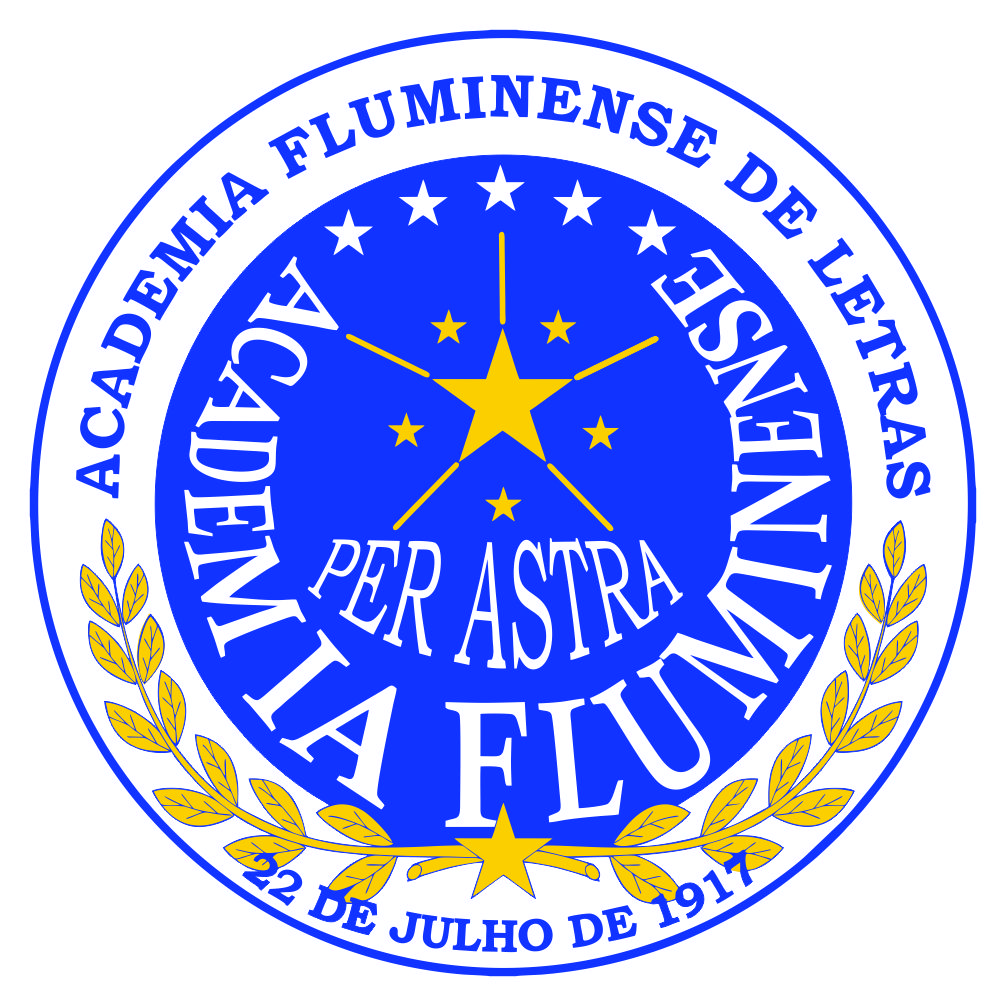 CONCURSO LITERÁRIO DAACADEMIA FLUMINENSE DE LETRAS 2018